USVOJENI TEKSTOVIP8_TA(2019)0066Sporazum za sprečavanje nereguliranog ribolova na otvorenome moru u središnjem Arktičkom oceanu ***Odbor za ribarstvoPE629.402Zakonodavna rezolucija Europskog parlamenta od 12. veljače 2019. o Nacrtu odluke Vijeća o sklapanju, u ime Europske unije, Sporazuma za sprečavanje nereguliranog ribolova na otvorenome moru u središnjem Arktičkom oceanu (10784/2018 – C8-0431/2018 – 2018/0239(NLE))(Suglasnost)Europski parlament,–	uzimajući u obzir nacrt odluke Vijeća (10784/2018),–	uzimajući u obzir nacrt Sporazuma za sprečavanje nereguliranog ribolova na otvorenome moru u središnjem Arktičkom oceanu (10788/2018),–	uzimajući u obzir zahtjev Vijeća za davanje suglasnosti u skladu s člankom 43. i člankom 218. stavkom 6, drugim podstavkom točkom (a) podtočkom v. Ugovora o funkcioniranju Europske unije (C8-0431/2018),–	uzimajući u obzir članak 99. stavke 1. i 4. te članak 108. stavak 7. Poslovnika,–	uzimajući u obzir preporuku Odbora za ribarstvo (A8-0016/2019),1.	daje suglasnost za sklapanje sporazuma;2.	nalaže svojem predsjedniku da stajalište Parlamenta proslijedi Vijeću, Komisiji te vladama i parlamentima država članica i ostalih stranaka Sporazuma.Europski parlament2014-2019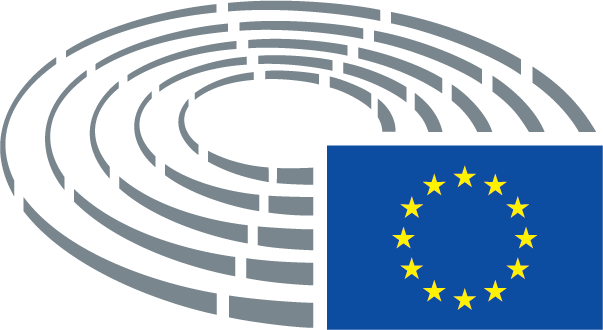 